Куда Уважаемые господа!Коммерческое предложение № К-0233Д от 03.06.2021 г.Компания «Спецприцеп» совместно с официальным дилером по РФ ООО "МаксКар" благодарит Вас за интерес к нашей продукции и имеет честь представить ее Вам в виде коммерческого предложения.Низкорамный 3-х осный трал СпецПрицеп 994273, ССУ-1500 мм, площадка 9300 мм. в наличии в г. Тверь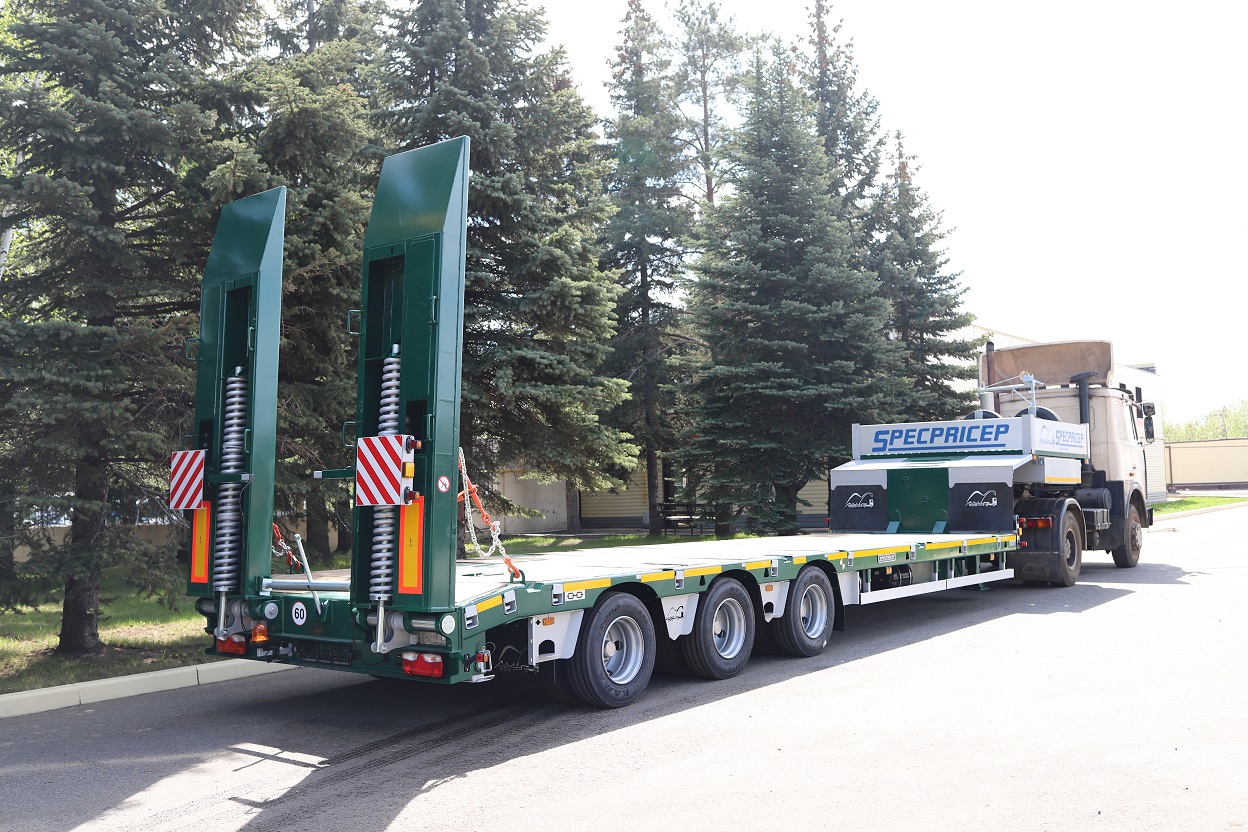 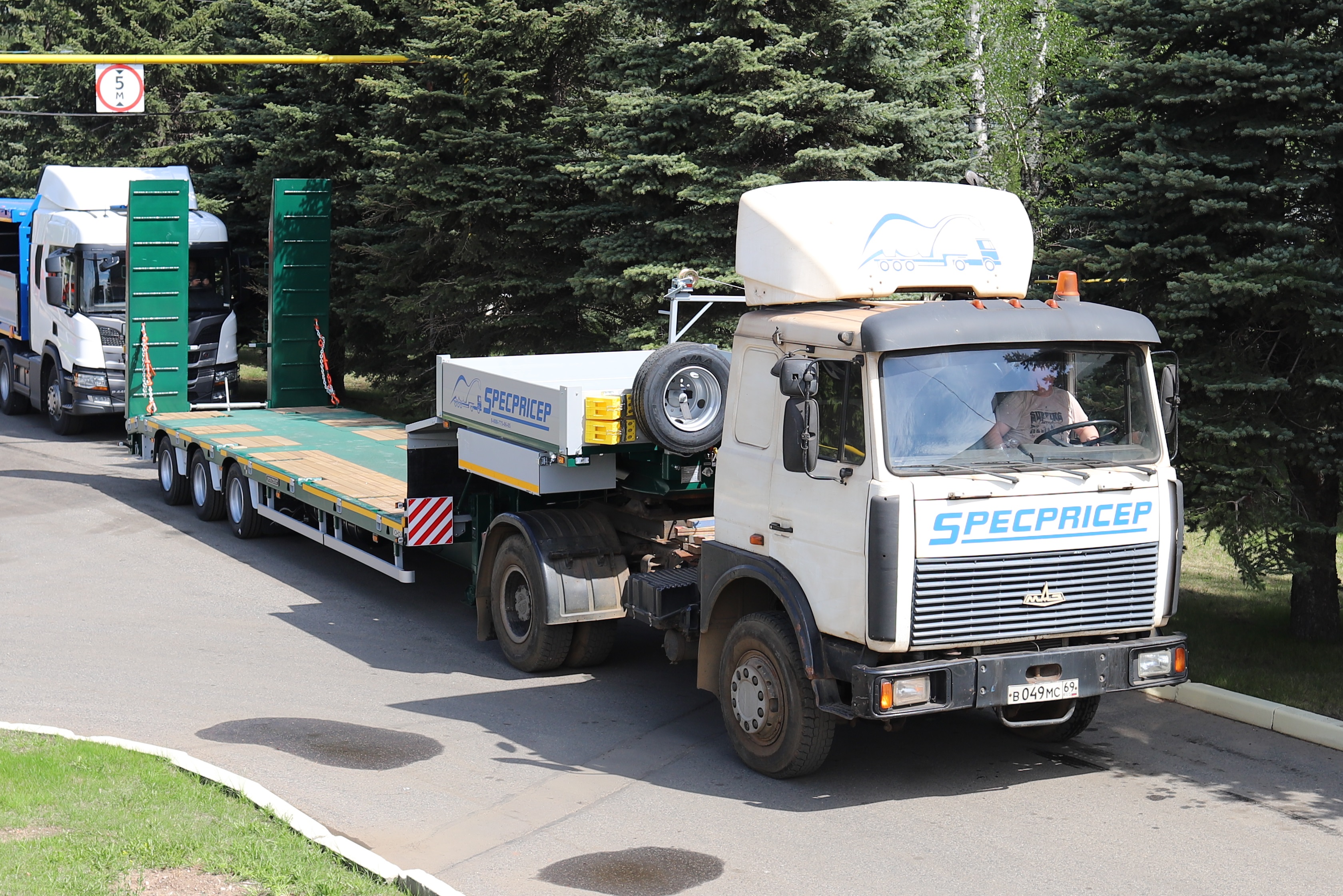 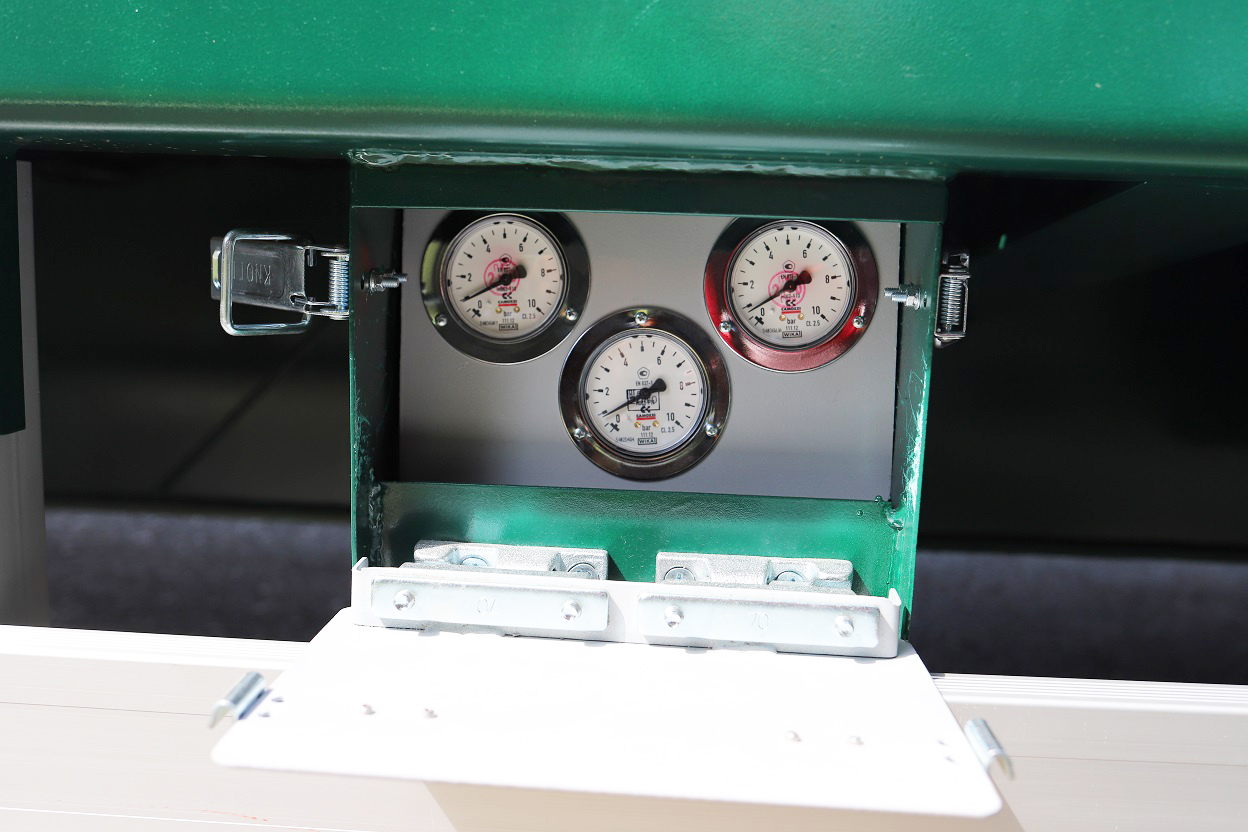 Видеообзор низкорамный 3-х осный трал Specpricep 994273, длина 9300 мм.:https://www.youtube.com/watch?v=rV6tVqS4RQE&amp;t=239sскачать фото с сайта:https://www.maxcar54.ru/catalog/pritsepy-i-polupritsepy/traly/nizkoramnyy-tral-spetspritsep-994273-45-mekhtrapy-9300-mm-ssu-1500-mm/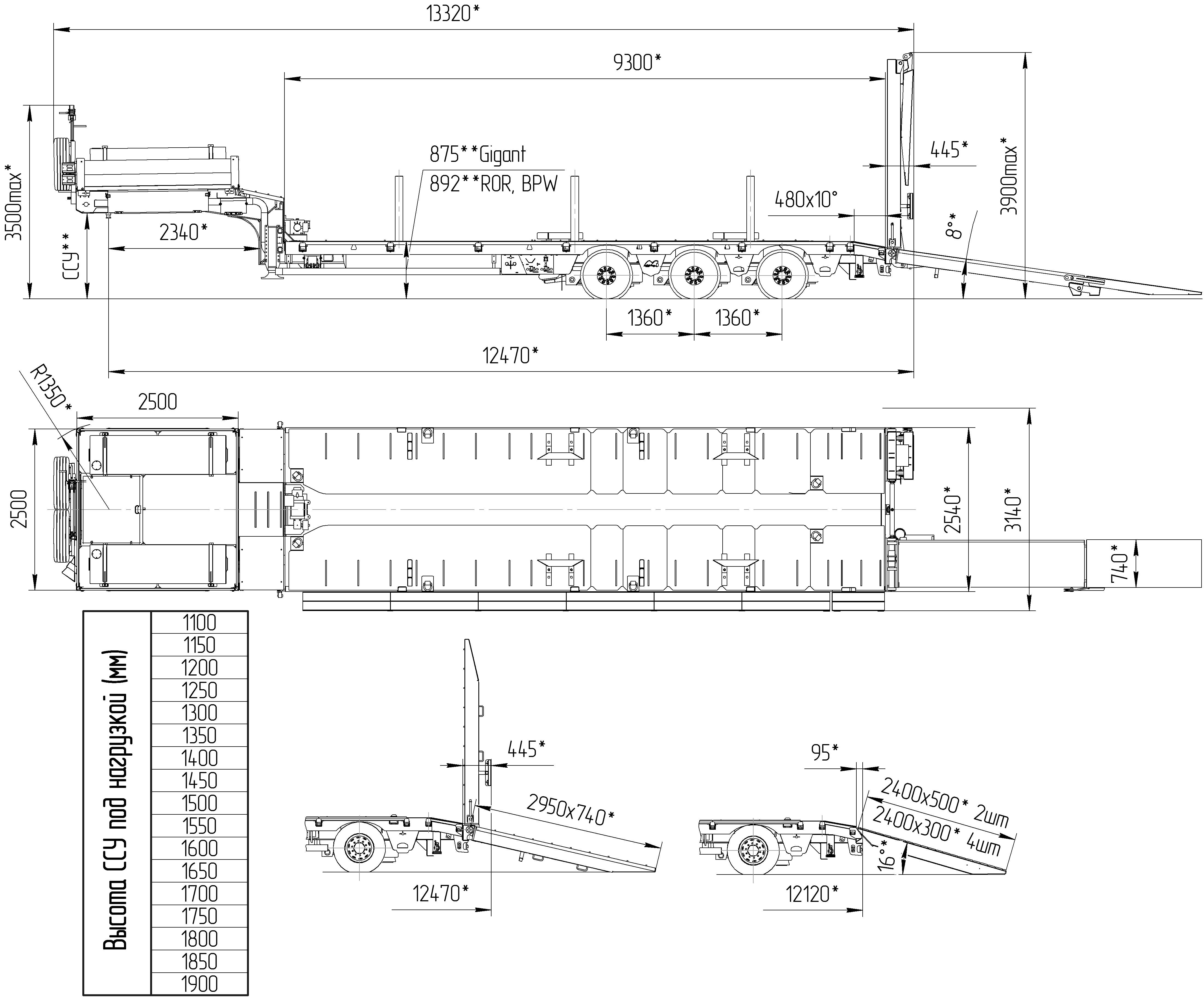 Условия оплаты – предоплата 100%          Гарантия: 12 месяцев.Производство ООО «Компания «Спецприцеп» сертифицировано по ISO 9001 (регистрационный № РОСС RU.ИС06.К00058).Компания «Спецприцеп» заинтересована во взаимовыгодном и долгосрочном сотрудничестве с Вами.Видео предыдущего подобного трала перед отгрузкой с завода:https://www.youtube.com/watch?v=z2oN1Tr96v8видео подобного на выставке Автосиб-2017 в мае в Новосибирске:https://www.youtube.com/watch?v=6KURL9Mg94oвидео подобного в декабре 2017 г. в Новосибирске:https://www.youtube.com/watch?v=DIrpndbqZk0&t=6sотгрузка подобного трала СпецПрицеп 994273 в Минводы 04.06.2018 г.:https://www.youtube.com/watch?v=g4CNJ3xI-Tsпосмотрите наши свежие фото и видео с завода:https://cloud.mail.ru/public/KFuT/zN7hXQ3HhС уважением, Карнаков Вячеслав Владимирович
директор ООО "МаксКар"официальный дилер завода "Спецприцеп"
8 (383) 233-32-53
8-913-752-39-768-913-477-09-39 (служебный)
стоянка – Федеральная трасса Р-254, северный обход Новосибирска, п. Садовый, ул. Пасечная, 10, (пост ГИБДД, гостиница «У самовара»)
maxcar54@mail.ruwww.maxcar54.ruhttps://www.youtube.com/channel/UCIiFI5uro5xB8fkw0N0pyRg/videoshttps://www.instagram.com/maxcar54ru/Обозначение полуприцепаSPECPRICEP 9942L3Тип полуприцепаАвтомобильный трехосныйОсновной тягач седельныйМасса перевозимого груза, кг45 000Масса снаряженного полуприцепа, кг, ориентировочно10 300Технически допустимая максимальная (полная) масса полуприцепа, кг, ориентировочно 55 300Технически допустимая максимальная масса на (распределение полной массы на дорогу), кг ориентировочно- через седельно-сцепное устройство тягача - через шины колес трехосной тележки20 00035 300Габаритные размеры полуприцепа в транспортном положении, мм, не более:- длина- ширина- ширина с уширителями- высота (max)13 3202 5403 1403 900Размеры грузовой платформы, мм, не более:- длина- ширина- ширина с уширителями- высота (погрузочная высота под нагрузкой)9 3002 5403 140900Межосевое расстояние, мм1 360Высота гусака без нагрузки / под нагрузкой, мм1 550 / 1 500Рама полуприцепаСиловые элементы рамы изготовлены из высокопрочной стали НастилКомбинированный (металл + дерево)Переднее опорное устройствоМеханическое, с двухскоростным приводом ПодвескаПневматическая с краном изменения высоты платформы (-60/+120 мм)Количество осей, шт3 (3 стационарные)Оси, производитель.ROR (Италия)Количество колес, шт:- всего- в том числе запасных142Шины235/75 R17,5ДискиСтальные диски 6.75х17.5Давление в шинах, кПа (кгс\см2)850 (8,5)Тормозная системаEBS Wabco c функцией против опрокидыванияПанель управления стояночным тормозом на боковой части полуприцепа.Тормоза:- рабочие- стояночныйС пневматическим приводомпо 2-х проводной схемеПривод от пружинных энергоаккумуляторов Сцепной шкворень51 мм (2”) по ГОСТ 12017-81ЭлектрооборудованиеДвухпроводное с питанием от тягача, напряжением 24 В. Количество и расположение приборов по ГОСТ 8769-75, разъемные соединения по ГОСТ 9200-76Комплектация:- трапы механические раздвижные с углом заезда 13°,- выдвижные уширители до 3140 мм,- ящики под уширители под гусаком,- лебедка для подъема запасного колеса, - люк для обслуживания гусака- алюминиевые съемные борта на гусаке 400 мм,- петли для закрепления груза- брызговики,- противооткатные упоры, 4 шт.- оцинкованные выдвижные знаки негабаритного ТС с мерцающими огнями 400х400 мм, стробоскопы, 4 шт.,- проблесковый маячок,- карманы под стойки 60х120 мм., 3 пары.- манометры для контроля осевых нагрузок, 3 шт.- комплект крепежный: цепь 2,5 м., - 4 шт., талреп – 4 шт., крюки – 8 шт.- соединительные разъемы электрической системы: ПС-325, ПС-326, ABS ISO 7638/- соединительные головки пневматической системы – PALM.- сумка с ЗИП.Покраска: Перед покраской рама полуприцепа походит дробеструйную обработку.Наносится антикоррозионный грунт и эмаль в 2 слоя. Контурная светоотражающая пленкаЦвет полуприцепа: RAL 6005 (зеленый)ДокументацияРуководство по эксплуатацииТехнический паспорт Цена в данной комплектации на условиях самовывоза из г. Тверь:3 580 000 (три миллиона пятьсот восемьдесят  тысяч) рублей с НДС 20%.